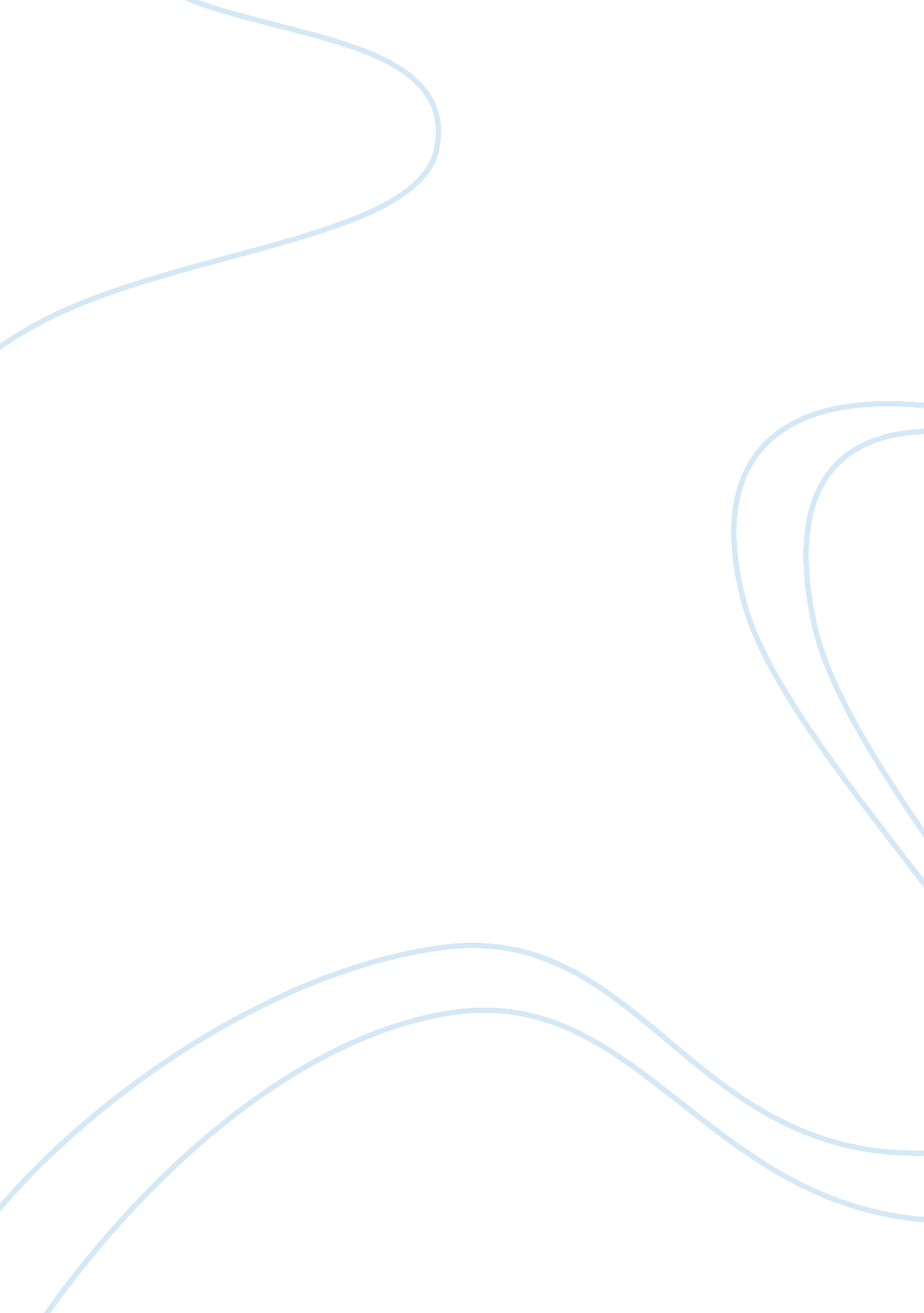 History of my professional development essays examplesTechnology, Development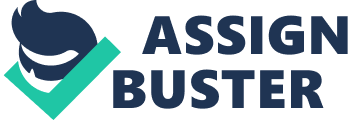 Personal Development Plan Introduction 
Apparently, professional development in essence is an imperative component in an individual’s career development and proficiency. Subsequent to the increased competition in the modern day job market, keeping one’s skills and knowledge current is of utmost necessity towards gaining a competitive advantage over your counterpart professionals. Apart from the professional goals, it is also significant for one to develop clearly defined life goals that will in the fundamental nature boost his or her aptitude of attaining the professional goals. With the above said this paper will particularly refer to my future goals and aspirations as mentioned in my future plan research and subsequently expound on how I seek to achieve the same. Up till now, I can attest to the fact that I have gone through a lot of struggles and sacrifices to become who I am today. Though I have not achieved as much, I believe that my past success determines my future accomplishments. Prior to joining college, I used to castle in the air on how I will one day become a health profession. And this overwhelmingly gave me hope and ambition in education. The above is true owing the fact that I used to study hard in a bid to gain adequate knowledge and skills required for one to join college. Considering that college offers one a framework where he or she can acquire knowledge and skills necessary in executing activities in his or her field of profession. The time I have been to campus has been beneficial and insightful to me. I have not only acquired necessary knowledge and skills significant to my career but also live skills necessary in facing challenges in one’s career. In addition to the above, my part time work at the childcare development has not only satisfied my desires but also cultivated my experience in childcare development. My Professional Qualities and Interests Apparently, an individual’s career is driven by personal, professional qualities and interests derived from the same. In my case, I attach utmost significance to some qualities in an effort to achieve my aspirations and develop my career in the aftermath. Firstly, I am a service oriented person, considering that my distinctive interest slant in the field of childcare development, I like assisting those in need, the fact that makes me the service oriented. Secondly, considering that childcare development requires one to be patient and slow in anger, I find a unique quality in me of social perceptiveness. Thirdly, considering that children particularly those of tender age requires attention, I merge with them well subsequent to my ability to coordinate and make good judgments. In addition to the aforementioned, other qualities that make me suitable for my future profession include the ability to make logical decisions, critical thinking skills, persuasive, people’s person, among many other qualities. Along the same line of thought, I actively participate in activities that foster my career development. These activities regularly include visiting other childcare centres, doing research in the field of childcare development, attending childcare related seminars and forums, seeking consultations among many other activities. Personal Aspirations and Goals Subsequent to the fact that long-term career development come along with responsibilities. I have since set my personal aspirations alongside goals that will in the principal act a guide to my career development. So far I have accomplished my delusion of being part of the childcare development. In addition to the above, I have lots of future aspirations as I work to develop my career. Firstly, I aspire to work for three years more in the childcare development. I aspire to work for three years essentially because I perceive three years to be adequate in heightening not only my expertise but also my experience in the field of childcare development. Subsequent to completing the three years while working at the childcare development, I will seek a new job that merges my qualifications by then. Considering that I aspire to open my own business, I will work in my new job for a length sufficient enough to acquire enough capital to open a business. While working, I will extensively and intensely engage in entrepreneurial research, attend seminars, and profoundly seek consultations from entrepreneurs that are already established. In an effort to acquire appropriate and imperative information in opening a business. After opening my business, I will collect capital sufficient enough to open my childcare centre. In a rough estimation, I will do the above four to five years prior to opening my own business. With time, I aspire to expand my business and the child care centre gradually 
Development Activities 